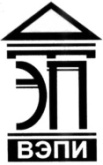 Автономная некоммерческая образовательная организациявысшего образования«Воронежский экономико-правовой институт»(АНОО ВО «ВЭПИ»)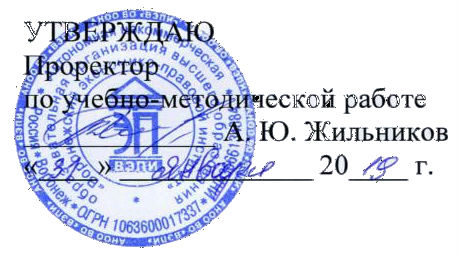 ФОНД ОЦЕНОЧНЫХ СРЕДСТВ ПО ДИСЦИПЛИНЕ (МОДУЛЮ)	Б1.Б.21 Инновационный менеджмент	(наименование дисциплины (модуля))	38.03.02. Менеджмент	(код и наименование направления подготовки)Направленность (профиль) 	Менеджмент организации		(наименование направленности (профиля))Квалификация выпускника 	Бакалавр		(наименование квалификации)Форма обучения 	Очная, заочная		(очная, очно-заочная, заочная)Рекомендован к использованию Филиалами АНОО ВО «ВЭПИ»	Воронеж2019Фонд оценочных средств по дисциплине (модулю) рассмотрен и одобрен на заседании кафедры менеджмента, год начала подготовки – 2019.Протокол заседания от « 18 »  января  2019 г. №  6Фонд оценочных средств по дисциплине (модулю) согласован со следующими представителями работодателей или их объединений, направление деятельности которых соответствует области профессиональной деятельности, к которой готовятся обучающиеся: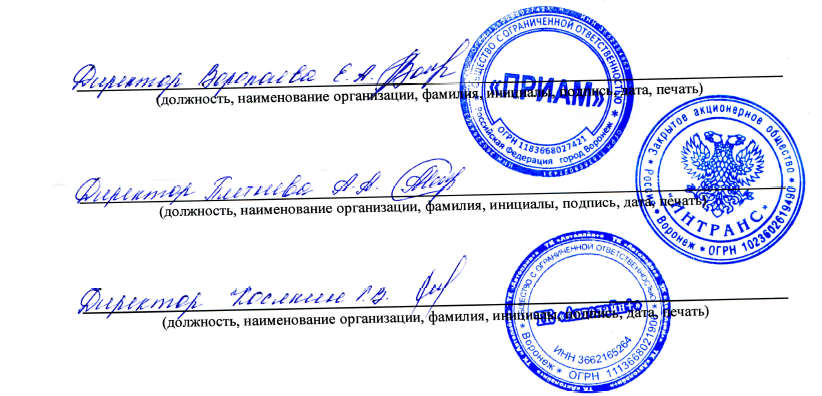 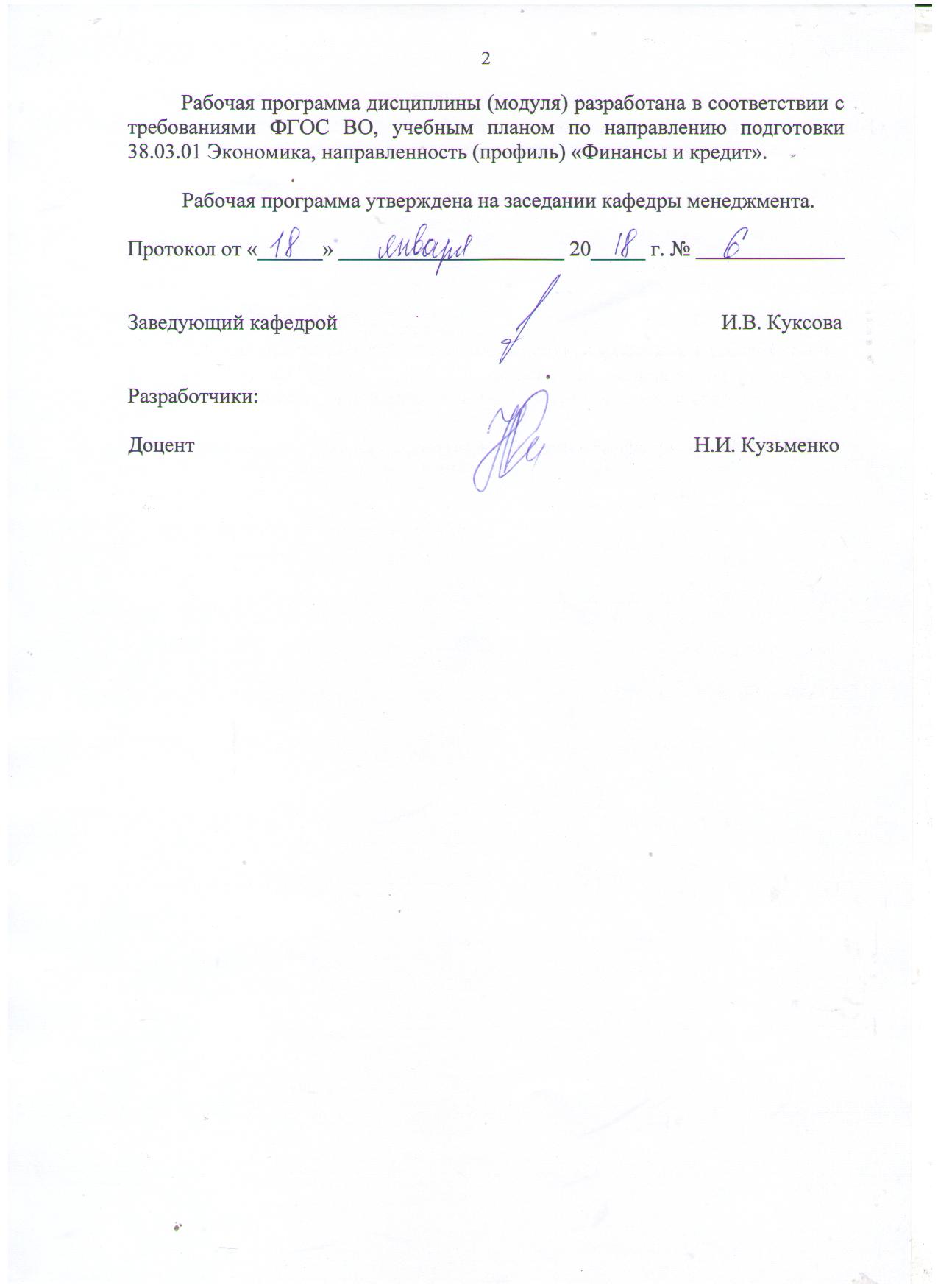 Заведующий кафедрой                              	И. В. КуксоваРазработчики:Профессор                                                                                      И. В. Куксова1. Перечень компетенций с указанием этапов их формирования в процессе освоения ОП ВОЦелью проведения дисциплины Б1.В.21 «Инновационный менеджмент»   является достижение следующих результатов обучения:В формировании данных компетенций также участвуют следующие дисциплины (модули), практики и ГИА образовательной программы 
(по семестрам (курсам) их изучения):- для очной формы обучения:- для заочной формы обучения:Этап дисциплины (модуля) Б1.В.21 «Инновационный менеджмент» в формировании компетенций соответствует:- для очной формы обучения – 7  семестру;- для заочной формы обучения – 4 курсу.2. Показатели и критерии оценивания компетенций на различных этапах их формирования, шкалы оцениванияПоказателями оценивания компетенций являются следующие результаты обучения:Порядок оценки освоения обучающимися учебного материала определяется содержанием следующих разделов дисциплины (модуля):Критерии оценивания результатов обучения для текущего контроля успеваемости и промежуточной аттестации по дисциплинеШкала оценивания индивидуального заданияШкала оценивания тестаШкала оценивания рефератаКритерии оценивания ответа на билет:Оценка «отлично» выставляется обучающемуся, если:даны исчерпывающие и обоснованные ответы на все поставленные вопросы, правильно и рационально (с использованием рациональных методик) решены соответствующие задачи;в ответах выделялось главное, все теоретические положения умело увязывались с требованиями руководящих документов;ответы были четкими и краткими, а мысли излагались в логической последовательности;показано умение самостоятельно анализировать факты, события, явления, процессы в их взаимосвязи и диалектическом развитии;показаны знания, умения и владения по компетенциям дисциплины согласно критериям и показателям оценки по каждой компетенции в согласно соответствующей оценке.Оценка «хорошо» выставляется обучающемуся, если:даны полные, достаточно обоснованные ответы на поставленные вопросы, правильно решены практические задания;в ответах не всегда выделялось главное, отдельные положения недостаточно увязывались с требованиями руководящих документов, при решении практических задач не всегда использовались рациональные методики расчётов;ответы в основном были краткими, но не всегда четкими,показаны знания, умения и владения по компетенциям дисциплины согласно критериям и показателям оценки по каждой компетенции согласно соответствующей оценке.Оценка «удовлетворительно» выставляется обучающемуся, если:даны в основном правильные ответы на все поставленные вопросы, но без должной глубины и обоснования, при решении практических задач обучающийся использовал прежний опыт и не применял новые методики выполнения расчётов, однако на уточняющие вопросы даны в целом правильные ответы;при ответах не выделялось главное;ответы были многословными, нечеткими и без должной логической последовательности;на отдельные дополнительные вопросы не даны положительные ответы; показаны знания, умения и владения по компетенциям дисциплины согласно критериям и показателям оценки по каждой компетенции согласно соответствующей оценке.Оценка «неудовлетворительно» выставляется обучающемуся, если не выполнены требования, соответствующие оценке «удовлетворительно», в том числе обучающийся не демонстрирует знания, умения и владения по компетенциям дисциплины.Критерии оценки курсовых работНа «отлично» оценивается работа, в которой преподавателем отмечен высокий уровень по всем видам работ. Это касается подбора литературы, теоретического уровня, самостоятельности анализа фактического, цифрового и статистического материала, построения и грамотного изложения текста, адекватности выводов, проведенному исследованию, оформлению литературы, приложения и т.д. Другими словами соблюдения всех требований, представленных в данных методических указаниях.Оценку «хорошо» получает работа, в которой достаточно полно освещены все основные направления исследования, но имеющая незначительные недостатки в раскрытии содержания вопросов, оформлении и другие.«Удовлетворительно» получают работы, в которых в целом правильно, но поверхностно или непоследовательно раскрываются вопросы темы; отсутствует собственная точки зрения по рассматриваемой проблеме; обнаружены ошибки и расчетах; отсутствует анализ и сделаны выводы, несоответствующие проведенному исследованию; использована устаревшая литература.Оценка «неудовлетворительно» ставится если обучающийся не смог раскрыть содержание темы, ответить на поставленные комиссией или преподавателем вопросы, проявил полное незнание темы и материала по ней. 3. Типовые контрольные задания или иные материалы, необходимые для оценки знаний, умений, навыков и (или) опыта деятельности, характеризующих этапы формирования компетенцийПример рефератовУправление развитием инновационной деятельностиПроблемы формирования инновационного менеджментаСущность нововведения как объекта инновационного менеджментаЖизненный цикл нововведенияОсобенности проведения инновационной деятельности на предприятияхФормы организации инновационного предпринимательстваИнкубаторские структуры поддержки и развития малого инновационного предпринимательстваФинансово-промышленные группы в организации инновационного процессаСистема организации ускоренного освоенияОпределение потребности в затратах, связанных с осуществлением инновационного проекта Стратегии маркетинга при организации инновационной деятельности предприятийМетодика планирования инновацийВиды цен на новый товарПрогноз доходов от реализации инновационного проектаРиск в инновационной деятельностиВенчурное финансирование в инновационной деятельностиМетод выбора инновационных стратегийОценка конкурентоспособности проектируемого изделияМетоды оценки эффективности инвестиций в инновационный проектУправление инновационным процессом в организации Подготовка к выпуску новой продукции Инновационное развитие организации Инновационный проектИнновации и качество продукцииИнновации на предприятиях сервисаПример индивидуального заданияЗадание 1. Предложите 10 мероприятий, направленных на снижение повышенных затрат труда. Рекомендуется исследовать продолжительность периода освоения, возможность совмещения отдельных этапов, чтобы начинать освоение с меньшей начальной трудоемкостью изделий и раньше заканчивать период освоения. Проанализировать качество конструкторской, технологической и организационной подготовки производства и труда в период освоения, материально-технического обеспечения процесса освоения и другие.Задание 2. Построить кривую освоения, характеризующую зависимость трудоемкости изделия от объема выпуска продукции.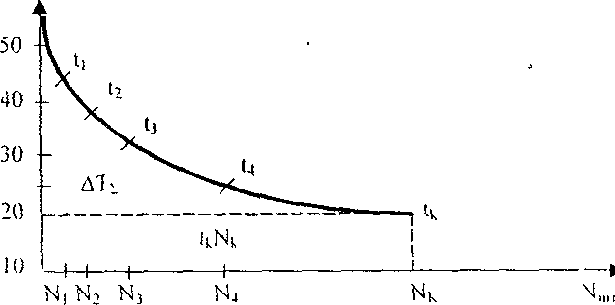 Задание 3.Процесс функционирования ФПГ состоит в реализации пяти процессов, каждый из которых руководит отдельная команда. Исходные данные в таблице 1.Таблица 1Исходные данные (тыс. р.)Используя исходные данные выяснить, какая из команд вносит наибольший вклад в успех ФПГ? Результаты расчетов отразить в табл. 2.Таблица 2Результаты расчетовПример тестов1. Какой стадии инновационного процесса не существует:1) фундаментального исследования;2) прикладных исследований;3) освоение промышленного производства новых изделей;4) промышленного производства продукции;5) контроль исследований;6) испытание продукции.2. Что такое диффузия нововведения:1) создание;2) распространение;3) внедрение;4) рутинизация.3. Какой фазы не существует во внутриорганизационной модели:1) определение потребности в нововведении;2) сбор информации;3) конструкторское и технологическое обеспечение внедрений;4) предварительный выбор нововведения;5) принятие решения о внедрении;6) внедрение;7) институциализация.4. Инновационная деятельность это:1) деятельность, связанная с осознание потребности или возможности изменений, поиск и разработка новшества;2) вид деятельности, непосредственно связанный с получением, воспроизводством новых научных, научно-технических знаний и их реализацией в материальной сфере экономики;3) сертификация наукоемкой продукции, предоставление осваивающим и производящим ее предприятиям услуг в области стандартизации и контроля качества.5. Какой стратегии поведения на рынке не существует:1) активно наступательной;2) умеренно наступательной;3) оборонительной;4) возвратной:5) остаточной.6. Что такое интрапренёрство:1) предпринимательская деятельность, проводимая внутри крупной фирмы;2) работа по организации предпринимательства на рынке за пределами предприятия;3) предпринимательская деятельность, проводимая в стране.	7. Что не является особенностью малого предпринимательства в инновационной сфере:1) углубление специализации научных разработок;2) ориентация на процессные инновации и оказание услуг в инновационной сфере;3) отсутствие опасений за последствия освоения их производства и внедрения новых изделий;4) ориентация на продуктовые инновации и оказание услуг в инновационной сфере;8. Какого нет способа финансирования НИОКР:1) венчурного;2) программно-целевого;3) государственного;4) лизинга.9. Что такое венчурное финансирование:1) финансирование, связанное с маленьким риском;2) долгосрочное финансирование;3) финансирование связанное большим коммерческим риском;4) краткосрочное финансирование.10. Что такое фирма – спиноф:1) новаторские фирмы, работающие за счет программно-целевого финансирования;2) первые мелкие новаторские фирмы, где выполняется большой объем фундаментальных работ;3) дочерняя фирма.11. Что не является функций бизнес - инкубаторов:1) проведение деловой экспертизы создающихся фирм и проектов;2) оказание всесторонней помощи клиентам;3) создание нового образца продукции;4) способствование экономическому развитию региона.12. Какие услуги не предоставляет бизнес - инкубатор:1) финансовое консультирование;2) организация менеджмента;3) финансирования клиентов;4) общеделовые услуги;5) профессиональные бизнес-услуги.13. Какое условие отбора необходимо, чтобы кандидат был определен в технопарк:1) хорошо обоснованный бизнес-план, эта фирма должна быть связана с научными организациями, и иметь хорошие финансовые возможности;2) хорошо обоснованный бизнес-план, эта фирма должна быть связана с научными организациями, и иметь государственное финансирование;3) хорошо обоснованный бизнес-план, эта фирма должна быть связана с научными организациями, и иметь венчурное финансирование;14. Какого вида маркетинга не существует:1) потребительский маркетинг;2) продуктовый маркетинг;3) процессный маркетинг;4) интегрированный маркетинг.15. Как нельзя повысить конкурентоспособность нового товара:1) снижение затрат на производство и сбыт продукции;2) повышение технических характеристик изделий;3) установление цен в соответствии с конъюнктурой рынка;4) установление престижных цен.Список вопросов к зачёту к экзамену1 Причины возникновения и сущность инновационного менеджмента2. Цель и задачи инновационного менеджмента3. Основные функции инновационного менеджмента4. Сущность и классификация инноваций5. Жизненный цикл нововведения6. Понятие и стадии инновационного процесса7. Диффузная модель8. Внутриорганизационная модель9. Сущность инновационной деятельности10. Стратегии инновационного менеджмента11. Стратегии поведения на рынке12. Виды инновационной стратегии13. Препятствия для крупных предприятий в осуществление инновационной деятельности14. Преимущества крупных предприятий для осуществления инновационной деятельности15. Преимущества малых предприятий в осуществление инновационной деятельности16. Недостатки малых предприятий в осуществление инновационной деятельности17. Организация интрапредпринимательской деятельности в условиях развития инноваций18. Особенности малого предпринимательства в инновационной сфере19. Формы организации малого инновационного предпринимательства20. Инкубаторские структуры поддержки и развития малого инновационного предпринимательства21. Особенности бизнес-инкубаторах и технопарках в инновационной деятельности22. Стратегии финансирования научно-технологических парков23. Сущность инновационного маркетинга и его задачи24. Тактический инновационный маркетинг.25. Стратегический инновационный маркетинг.26. Пути повышения конкуренции нового изделия27. Признаки сегментации рынка новой продукции28. Сущность ценообразования29. Виды цен на новый товар30. Методы ценообразования31. Принципы организации новой продукции32. Необходимость организации процесса производства новой продукции33. Система ускоренного освоения новых изделей34. Сущность экономической эффективности35. Определение сравнительной экономической эффективности капитальных вложений в инновационные проекты36. Экономическая эффективность нововведений37. Рисковая деятельность предприятий38. Механизм ограничения экономического риска39. Планирование затрат на основании новых изделий методом РайтаПланирование себестоимости научно-технической продукции40. Дифференцированные показатели эффективности производства41. Жизненный цикл нововведения42. Финансово-промышленные группы в организации инновационного процесса43. Оценка конкурентоспособности проектируемого изделия44. Российская практика государственной поддержки инновационных разработок45. Виды инновационных проектов и их особенности46. Управления персоналом в научных организациях47. Анализ спроса на научно-техническую продукцию48. Виды спроса на новую продукцию49. Формы финансовой оценки проекта50. Управление инновациями на макроуровне и микроуровнеТемы курсовых работЖизненный цикл нововведенияИнновационный процессИнновационные стратегииИнновационная деятельность крупных предприятий Инновационная деятельность малых предприятий Организация инновационной деятельности на предприятииОсобенности инновационной деятельности сервисных предприятийФормы организации малого инновационного предпринимательстваГосударственные программы поддержки и развития малого инновационного предпринимательстваОсобенности управления инновационной деятельностью в бизнес-инкубаторахОсобенности управления инновационной деятельностью в технопарках Сущность и задачи инновационного маркетинга Пути повышения конкуренции инновационной продукцииСегментация рынка новой продукцииОсобенности ценообразования инновационной продукцииОрганизация производства новой продукцииЭкономическая эффективность инновационной деятельности предприятияУправление рисками в инновационной деятельности предприятийПланирование затрат на основании новых изделий Финансово-промышленные группы в организации инновационного процессаОценка конкурентоспособности проектируемого изделияОсобенности инновационных проектовУправления персоналом в научных организацияхАнализ спроса на научно-техническую продукциюФормы финансовой оценки проекта4. Методические материалы, определяющие процедуры оценивания знаний, умений, навыков и (или) опыта деятельности, характеризующих этапы формирования компетенцийЭкзамен является заключительным этапом процесса формирования компетенций обучающегося при изучении дисциплины и имеет целью проверку и оценку знаний обучающегося по теории и применению полученных знаний, умений и навыков при решении практических задач.Экзамен проводится по расписанию, сформированному учебно-методическим управлением, в сроки, предусмотренные календарным учебным графиком.Экзамен принимается преподавателем, ведущим лекционные занятия.Экзамен проводится только при предъявлении обучающимся зачетной книжки и при условии выполнения всех контрольных мероприятий, предусмотренных учебным планом и рабочей программой дисциплины.Обучающимся на экзамене представляется право выбрать один из билетов. Время подготовки к ответу составляет 30 минут. По истечении установленного времени обучающийся должен ответить на вопросы экзаменационного билета.Результаты экзамена оцениваются по четырехбалльной системе и заносятся в зачетно-экзаменационную ведомость и зачетную книжку. В зачетную книжку заносятся только положительные оценки. Подписанный преподавателем экземпляр ведомости сдаётся не позднее следующего дня в деканат.В случае неявки обучающегося на экзамен в зачетно-экзаменационную ведомость делается отметка «не явка».Обучающиеся, не прошедшие промежуточную аттестацию по дисциплине, должны ликвидировать академическую задолженность в установленном локальными нормативными актами Института порядке.Написание и защита курсовой работы является завершающей фазой изучения обучающимися дисциплины. Курсовая работа представляет собой самостоятельную научную работу, выполняемую под руководством преподавателя. Ее цель заключается в закреплении теоретических знаний, полученных в процессе обучения и углубления их по выбранной теме, получение навыков практического менеджмента, выработка у обучающихся навыков проведения самостоятельного исследования, умения анализировать отобранные источники, формулировать выводы и предложения на основе изученных источников и литературы. Выполнение курсовой работы способствует формированию навыков в научно-исследовательской работе, позволяет приобрести опыт применения полученных практических знаний, учит самостоятельному мышлению и умению четко и последовательно изложить свои мысли в письменной форме. В рамках курсовой работы обучающемуся предоставляется возможность получить тему, определить и изучить необходимый круг библиографических источников по выбранной теме, разработать структуру работы, в соответствии с ней сформировать текст и оформить его согласно предъявляемым требованиям.Подготовка и успешная защита курсовой работы завершает процесс освоения дисциплины.5. Материалы для компьютерного тестирования обучающихся в рамках проведения контроля наличия у обучающихся сформированных результатов обучения по дисциплинеОбщие критерии оцениванияВариант № 1Номер вопроса и проверка сформированной компетенцииКлюч ответовЗадание № 1.Что такое новация:Ответ:1. процесс использования новшества2. новшество, не внедренное в производственный процесс3. управленческая деятельность, ориентированная на получение в производстве нового положительного качества различного свойства4. нововведения, имеющие практическое внедрение в производственном процессеЗадание № 2.Что такое инновация:Ответ:1. процесс использования новшества2. новшество, не внедренное в производственный процесс3. управленческая деятельность, ориентированная на получение в производстве нового положительного качества различного свойства4. нововведения, имеющие практическое внедрение в производственном процессеЗадание № 3.Что такое инновационный менеджмент:Ответ:1. процесс принятия управленческих решений, организация производственного процесса, планирование деятельности предприятия2. наука об организации планирование контроля и регулирования движением материалов и информационных потоков в пространстве, во времени3. процесс управления созданием новых знаний, творческим потенциалом создателей новых знаний, внедрением новшеств, экономическими, социальными и психологическими аспектами нововведений4. управление организации в условиях рыночных отношенийЗадание № 4.Укажите основные функции инновационного менеджмента:Ответ:1. организация2. планирование3. мотивирование4. финансирование5. контрольЗадание № 5.Продуктовые нововведения это:Ответ:1. новая продукция2. новые технологии производства выпускаемой или новой продукции3. новые методы организации работ и управления производствомЗадание № 6.Выделите два подхода к определению сущности нововведения:Ответ: 1. нововведение — открытие новых знаний и технических решений2. нововведение — результат творческого процесса в виде новой продукции, технологии, метода управления3. нововведение — радикальное изобретение4. нововведение — процесс введения новых изделий, элементов, подходов, принципов и т.д. вместо действующих5. нововведение — новый способ удовлетворения сложившихся общественных потребностей, дающий прирост полезного эффекта и, как правило, основанный на достижениях науки и техникиЗадание № 7.Процессная инновация это:Ответ:1. новая продукция2. новые технологии производства выпускаемой или новой продукции3. новые методы организации работ и управления производствомЗадание № 8.Есть ли отличия между нововведением и открытием, изобретением? Если да, то укажите, какие из перечисленных:Ответ:1. изобретение и открытие делаются, как правило, на фундаментальном уровне, а инновация — на уровне прикладного порядка2. открытие может быть сделано изобретателем-одиночкой или кустарем, а инновация, как правило, разрабатывается комплексными промышленными лабораториями3. затрат времени на открытие и изобретение гораздо больше, чем на инновацию4. открытие может произойти случайно, а инновация является результатом комплексного использования элементов систематических технических разработок, научно-исследовательских программ и т.д5. получение инновации возможно лишь при управлении инновационной деятельностью, а открытие — результат творческого поиска, не приемлющего директивы;Задание № 9.Каких инноваций по механизму осуществления не бывает:Ответ: 1. единичные2. диффузные3. возвратные4. завершенные и незавершенные5. успешные и неуспешныеЗадание № 10.Инновационный процесс это:Ответ: 1. процесс преобразования научной идеи в инновацию2. процесс введения новации на рынок3. процесс принятия и осуществление стратегических решений в инновационной деятельностиЗадание № 11.Какой стадии инновационного процесса не существует:Ответ: 1. фундаментального исследования2. прикладных исследований3. освоение промышленного производства новых изделей4. промышленного производства продукции5. контроль исследованийЗадание № 12.Что такое диффузия нововведения:Ответ: 1. создание2. распространение3. внедрение4. рутинизацияЗадание № 13.Какой фазы не существует во внутриорганизационной модели:Ответ: 1. определение потребности в нововведении2. сбор информации3. конструкторское и технологическое обеспечение внедрений4. предварительный выбор нововведения5. принятие решения о внедренииЗадание № 14.Инновационная деятельность это:Ответ:1. деятельность, связанная с осознание потребности или возможности изменений, поиск и разработка новшества2. вид деятельности, непосредственно связанный с получением, воспроизводством новых научных, научно-технических знаний и их реализацией в материальной сфере экономики3. сертификация наукоемкой продукции, предоставление осваивающим и производящим ее предприятиям услуг в области стандартизации и контроля качестваЗадание № 15.Какой стратегии поведения на рынке не существует:Ответ:1. активно наступательной2. умеренно наступательной3. оборонительной4. возвратной5. остаточнойЗадание № 16.Что такое поглощающая стратегия:Ответ:1. стратегия, которая находит еще не занятую нишу на рынке2. стратегия, которая характеризуется постоянным выпуском новых образцов техники3. данная стратегия основана на лицензировании4. данная стратегия направлена на укрепление позиций предприятий за счет привлечения высококвалифицированных сотрудниковЗадание № 17.Что не является препятствием для успешной инновационной деятельности крупных организаций:Ответ:1. сложность иерархической структуры2. увеличения объема денежных средств3. сопротивление переменам4. ориентация на сбалансированное достижение высокого уровня показателей работы во всех организационных звеньяхЗадание № 18.Какая из стратегий наиболее сопряжена с риском:Ответ:1. активно наступательная2. умеренно наступательная3. оборонительная4. остаточная стратегияЗадание № 19.Что не является преимуществом мелких предприятий при инновационной деятельности:Ответ: 1. мелкие предприятия связаны с большей гибкостью производства2. отсутствием лишних звеньев в управлении3. возможность быстрого перехода на выпуск новых изделий4. прямыми связями с потребителями5. большие производственные мощности предприятияЗадание № 20.Что такое антропренерство:Ответ: 1. организация, зарабатывающая свою прибыль в условиях риска2. предпринимательская деятельность, проводимая внутри крупной фирмы3. работа по организации предпринимательства на рынке за пределами предприятияВариант № 2Номер вопроса и проверка сформированной компетенцииКлюч ответовЗадание № 1.Что такое интрапренерство:Ответ:1. предпринимательская деятельность, проводимая внутри крупной фирмы2. работа по организации предпринимательства на рынке за пределами предприятия3. предпринимательская деятельность, проводимая в странеЗадание № 2.Что не является особенностью малого предпринимательства в инновационной сфере:Ответ:1. углубление специализации научных разработок2. ориентация на процессные инновации и оказание услуг в инновационной сфере3. отсутствие опасений за последствия освоения их производства и внедрения новых изделий4. ориентация на продуктовые инновации и оказание услуг в инновационной сфереЗадание № 3.Какого нет способа финансирования НИОКР:Ответ:1. венчурного2. программно-целевого3. государственного4. лизингаЗадание № 4.Что такое венчурное финансирование:Ответ: 1. финансирование, связанное с маленьким риском2. долгосрочное финансирование3. финансирование связанное большим коммерческим риском4. краткосрочное финансированиеЗадание № 5.Что такое фирма – спиноф:Ответ: 1. новаторские фирмы, работающие за счет программно-целевого финансирования2. первые мелкие новаторские фирмы, где выполняется большой объем фундаментальных работ3. дочерняя фирмаЗадание № 6.Для чего создаются внутренние временно творческие коллективы:Ответ: 1. ослабить административный пресс, создать благоприятный климат, сосредоточиться лишь на комплексе работ по налаживанию производства новой продукции2. осуществить коммерческую реализацию научно-технических достижений, полученных организацией в ходе выполнения инновационных мероприятий3. что бы устранить финансовые препятствия в инновационной деятельностиЗадание № 7.Что представляет собой агломерацию наукоемких фирм и исследовательских подразделений промышленных компаний, группирующихся вокруг крупных научных и учебных центров, главным образом, университетов:Ответ: 1. технопарк2. промышленный парк3. научный парк4. инновационный центрЗадание № 8.Что такое грюндерские центры:Ответ: 1. они помогают предпринимателям создавать новые предприятия на базе "традиционной" технологии2. они основаны на совместном использовании земельного участка, служебных помещений, оборудования, технических средств, некоторых деловых услуг3. они представляют собой разновидность промышленных парков, с хорошо развитым управленческим консультированием по широкому кругу проблемЗадание № 9.Технополис это:Ответ: 1. это компактно расположенный комплекс, который в общем виде может включать в себя научные учреждения и предприятия промышленности, а также информационные, выставочные комплексы, службы сервиса2. это структура, включающая в себя небольшой город, развитие которого целенаправленно ориентировано на расположенные в нем научно-производственные комплексы3. это экономическая структура, размещенная в рамках локальной территории и предназначенная преимущественно для небольшой, только что созданной компанииЗадание № 10.Что такое бизнес - инкубатор:Ответ:1. это небольшая организация, в которой проводят деловую экспертизу, создающихся фирм в условия максимально приближенные к реальным2. это небольшая организация, которая осуществляет финансирование тех, кто хочет профессионально заниматься бизнесом3. это небольшая организация, которая осуществляет набор персонала тем, кто хочет профессионально заниматься бизнесомЗадание № 11.Что не является функций бизнес - инкубаторов:Ответ: 1. проведение деловой экспертизы создающихся фирм и проектов2. оказание всесторонней помощи клиентам3. создание нового образца продукции4. способствование экономическому развитию регионаЗадание № 12.Какие услуги не предоставляет бизнес - инкубатор:Ответы: 1. финансовое консультирование2. организация менеджмента3. финансирования клиентов4. общеделовые услуги5. профессиональные бизнес-услугиЗадание №13.Какое условие отбора необходимо, чтобы кандидат был определен в технопарк:Ответ: 1. хорошо обоснованный бизнес-план, эта фирма должна быть связана с научными организациями, и иметь хорошие финансовые возможности;2. хорошо обоснованный бизнес-план, эта фирма должна быть связана с научными организациями, и иметь государственное финансирование;3. хорошо обоснованный бизнес-план, эта фирма должна быть связана с научными организациями, и иметь венчурное финансирование;Задание № 14.Какого вида маркетинга не существует:Ответ: 1. потребительский маркетинг;2. продуктовый маркетинг;3. процессный маркетинг;4. интегрированный маркетинг.Задание № 15.Как нельзя повысить конкурентоспособность нового товара:Ответ: 1. снижение затрат на производство и сбыт продукции;2. повышение технических характеристик изделий;3. установление цен в соответствии с конъюнктурой рынка;4. установление престижных цен.Задание № 16.Что такое доступность сегмента:Ответ: 1. оценка количественными показателями, т.е. сколько изделий и какой стоимости может быть продано, какое число потенциальных потребителей имеется, на какой площади они проживают;2. возможности продвижения, распространения, хранения и сбыта продукции;3. защищенность сегмента от конкуренции;4. является ли он растущим, устойчивым или уменьшающимся, можно ли ориентировать на него свои производственные мощности.Задание №17.Назовите рекомендации по применению цены «снятия сливок»:Ответ: 1. устанавливает цену с начала продвижения на рынке нового изделия, должна быть ориентирована на специального потребителя;2. необходимость быстрее вернуть большие вложения на специальные исследования и разработку нового изделия, поэтому необходимо определить потребителя готового купить изделия по высокой цене;3. выходить на рынок следует только с принципиально новыми изделиями, необходимо определить потребителя готового купить изделия по высокой цене, искать выход на сегмент рынка, где спрос не зависит от динамики цен.Задание № 18.Цена на изделие очень высокого качества, обладающие особыми свойствами это:Ответ: 1. цена лидера на рынке2. престижная цена3. цена «снятия сливок»Задание № 19.Применение психологической цены необходимо:Ответ: 1. для того, чтобы создать впечатление низкой цены;2. для того, чтобы избежать «войны» цен;3. когда одну новую модель нужно быстро продвинуть на рынок.Задание № 20.Что такое скользящая падающая цена:Ответ: 1. цена, устанавливаемая в зависимости от спроса и предложения и постепенно снижающая по мере насыщения рынка;2. цена, быстро реагирующая на изменение соотношения спроса и предложения на рынке в зависимость от характера конъюнктуры на данный момент времени;3. цена, действующая в том случае, если покупатель выполняет при покупке ряд заранее оговоренных условий и получает за это скидку.Вариант № 3Номер вопроса и проверка сформированной компетенцииКлюч ответовЗадание № 1.Что означает интеграция разработчиков, производителей и потребителей:Ответ: 1. взаимообусловленное участие разработчиков, производителей и потребителей в работах по проектированию новых изделий;2. делегирование полномочий разработчиков, производителей и потребителей в работах по проектированию новых изделий;3. иерархия подразделений разработчиков, производителей и потребителей в работах по проектированию новых изделий.Задание № 2.Высокая способность производства приобретать состояние, обеспечивающее переход на выпуск новых изделий минимальными потерями времени и средств это:Ответ: 1. перманентность производства2. гибкость производства3. готовность производстваЗадание № 3.Какой части не существует в системе ускоренного освоения новых изделий:Ответ: 1. прикладные исследования;2. разработка инноваций;3. определение резервов;4. развития освоения новой продукции;5. интенсификация освоения.Задание № 4.Что означает метод оценка себестоимости по коэффициентам аналогии:Ответ: 1. определяются удельный вес статьи затрат, выделяются предполагаемые затраты по доминирующей статье для нового изделия;2. определяется главный параметр, рассчитываются удельные затраты, затем определяют значение главного параметра у нового изделия и рассчитывается себестоимость нового изделия;3. осуществляется подбор изделия аналога и укрупненное сравнение его важнейших характеристик с предполагаемыми параметрами новой разработки.Задание №5.В чем заключается метод Т.Райта:Ответ: 1. в том, что существует линейная зависимость между затратами на производство изделия и количеством повторных изготовлений;2. в том, что существует гиперболическая зависимость между затратами на производство изделия и количеством повторных изготовлений;3. в том, что существует корреляционная зависимость между затратами на производство изделия и количеством повторных изготовлений;4. в том, что существует регрессионная зависимость между затратами на производство изделия и количеством повторных изготовлений.Задание № 6.Что характеризует коэффициент крутизны кривой освоения:Ответ: 1. темп относительного снижения экономических показателей, который зависит от новизны и сложности конструкции и технологического процесса, качества проведенной подготовки производства, степени готовности предприятия к освоению изделия;2. прирост показателя, который показывает во сколько раз уменьшаются условно-постоянные затраты при каждом удвоении числа выпущенных изделий;3. корреляционная зависимость между нарастанием выпуска новых изделий и изменением экономических показателей.Задание № 7.Для чего применяется коэффициент дисконтирования в инновационном менеджменте:Ответ: 1. затраты более поздних периодов приводят к текущему моменту;2. при инфляции учитывается обесценивание денег;3. для определения периода окупаемости.Задание № 8.Отсутствие риска при выборе результата:Ответ: 1. вероятность получения желаемого результата;2. вероятность наступления последствий в ходе альтернативного выбора результата;3. вероятность отклонения от выбранного результата;4. вероятность получения желаемого результата и наступления неудачи.Задание № 9.Что такое финансово-промышленные группы:Ответ: 1. предприятия во главе с крупной промышленной корпорацией, сформировавшиеся вокруг банка;2. предприятия во главе с крупной промышленной корпорацией, сформировавшиеся вокруг лизинговой компании;3. предприятия во главе с крупной промышленной корпорацией, сформировавшиеся вокруг страховой компании.Задание № 10.Какие затраты при освоении новых изделий позволяет определить Т. Райт:Ответ: 1. переменных и постоянных затрат;2. переменных и необходимых затрат;3. необходимых и добавочных затрат.Задание №.11К объектам инфрастуктуры науки и инноваций относятся:Ответ:1. концерны и ассоциации2. общественные академии;3. технопарки.Задание №12.Основным органом, координирующим деятельность министерств и ведомств в научно-технической и инновационной областях, являетсяОтвет:1. Правительственная комиссия по научно-технической политике;2. Миннауки и технологий РФ;3. Министерство экономики РФ;4. Государственная Дума.Задание №13.Относительно внутренней среды инновационная стратегия может быть:Ответ:1. продуктовая;2. функциональная;3. ресурсная;4. организационно-управленческая;5. ситуационная.Задание №14.Инновация это:Ответ:1. новшество;2. нововведение;3. инновационный процесс;4. инновационная деятельность;5. инновационный потенциал.Задание №15.Среди индивидуальных и коллективных методов экспертных оценок выделите коллективные:Ответ:1. оценка типа «интервью»2. метод «мозговой атаки»3. метод морфологического анализа4. метод «Дельфи»5. метод взвешенных оценок.Задание №16.Ко второму этапу жизненного цикла инноваций относится:Ответ:1. ОКР2. фундаментальные НИР3. коммерциализация4. прикладные НИР.Задание №17.Установите соответствие понятий между собой Дистракторы:Венчурная фирма Инжиниринговая фирма Внедренческая фирма Профитцентр Дистракторы соответствия:Специализируется на внедрении неиспользованных патентов владельцами технологий, продвижении на рынок лицензий, доведении изобретений до промышленной кондиции, производстве небольших партий изделий с последующей продажей лицензий Временная организационная структура, занятая разработкой научных идей и превращением их в новые технологии и продукты и создаваемые с целью апробации, доработки и доведения до промышленной реализации «рисковых» инноваций Представляет собой соединительное звено между научными исследованиями и разработками и между нововведениями и производством Представляет собой временное целевое объединение научных работников нескольких смежных отраслей науки и техники, а также менеджеров для решения конкретных научно-технических или производственных задачСоответствие: 1 – 1, 2 – 4, 3 – 3, 4 – 2Задание №18.Для стадии проведения поисковых исследований характерен риск:Ответ:1. отказ в сертификации результата;2. отсутствие результата в установленные сроки;3. отторжение рынком;4. более низкие объёмы сбыта по сравнению с запланированными.Задание №19.Какие из этапов жизненного цикла продукции связаны со значительными рискоинвестициями?Ответ:1. снижение объемов производства и продаж;2. технологическое освоение выпуска новой продукции;3. стабилизация объемов производства промышленной продукции;4. исследования и разработки по созданию новой продукции.Задание №20.К методам научно-технического прогнозирования относятся:Ответ:1. экстраполяция;2. экспертные оценки;3. моделирование;4. постулирование;5. логистический анализ.Вариант № 4Номер вопроса и проверка сформированной компетенцииКлюч ответовЗадание №1.Условиями патентоспособности полезной модели:Ответ:1. промышленная применимость;2. новизна;3. изобретательский уровень.Задание №2.К промышленной интеллектуальной собственности НЕ относятся:Ответ:1. изобретения;2. ноу-хау;3. промышленные секреты;4. промышленные образцы;5. научные произведения.Задание №3.Затраты компании, связанные с осуществлением капитальных вложений, - это:Ответ:1. долгосрочные затраты;2. текущие затраты;3. нет правильного ответа.Задание №4.Инновационный менеджмент:Ответ:1. совокупность методов управления персоналом; 2. совокупность методов и форм управления инновационной деятельностью;3. самостоятельная наука.Задание №5.Разрыв, возникающий между реализацией этих двух типов инноваций получил название - организационного лага.Ответ:1. базисная (радикальная. и улучшающая (приростная.;2. производственная и управленческая;3. продуктовая и процессная.Задание №6.Ставка дисконтирования определяется на основе:Ответ:1. индекса инфляции;   2. ставки рефинансирования Центрального банка;3. ставки налога на прибыль.Задание №7.Как называются рисковые фирмы, которые обычно создаются в областях предпринимательской деятельности, связанных с повышенной опасностью потерпеть убытки?Ответ:1. аудиторские;2. лизинговые; 3. венчурные; 4. потребительские.Задание №8.Укажите название фазы развития технологического уклада на кривой его жизненного цикла. (см. Рис. Развитие технологического уклада)Ответ:1. монополия;2. угасание;3. зарождение;4. доминирование. Задание №9.Внедрение нового продукта определяется как радикальная инновация, если:Ответ:1. охватывает технологические изменения продукта;2. касается использования усовершенствованного технологического процесса;3. редполагаемая область применения, функциональные характеристики, конструктивные или использованные материалы и компоненты существенно отличаются от ранее использованных продуктов.Задание №10.Какой тип инновационного поведения описывается следующим образом: "массовое производство нового продукта с опережением конкурентов за счет серийности производства и эффекта масштаба"?Ответ:1. виолентный;2. патиентный;3. эксплерентный;4. коммутантный.Задание №11.Й. Шумпетер понимал под нововведениями:Ответ:1. новые комбинации факторов производства;2. изобретения;3. новые технологии.Задание №12.Функции фрэнчайзиатов:Ответ:1. поставки капитала для создания торгового предприятия; 2. руководство торговым предприятием;3. средство мобилизации капитала;4. позволяют хозяйствующему субъекту получить основные фонды и начать их эксплуатацию, не отвлекая деньги из оборота.Задание №13.Методом оценки экономической эффективности инвестиционных проектов может быть:Ответ:1. метод чистого дисконтированного дохода;2. метод индекса доходности и рентабельности проекта;3. метод срока окупаемости;4. метод внутренней нормы доходности;5. все перечисленные.Задание №14.Выберите правильный ответ. Инновационная инфраструктура- это:Ответ:1. искусство руководства и координации трудовых, материальных и иных ресурсов на протяжении жизненного цикла проекта путем применения системы современных методов и техники управления для достижения определенных в проекте результатов по составу и объему работ, стоимости, времени, качеству проекта; 2. система взаимосвязанных и взаимодополняющих организаций различной направленности и различных организационно-правовых форм, а также порядок их взаимодействия, которые обеспечивают реализацию этапов инновационного процесса, начиная с технологического освоения законченной научной разработки; 3. система расчетов, направленная на выбор и обоснование целей развития ИП и подготовку решений, необходимых для их безусловного достижения.Задание №15.Функции государства в инновационной сфере это:Ответ:1. аккумулирование средств2. стимулирование инноваций3. координация инновационной деятельности4. правовое обеспечение5. кадровое обеспечениеЗадание №16.Чем для внешнего инвестора является показатель "цена собственного капитала"Ответ:1. нижним пределом рентабельности 2. гарантией возврата вложенных средств3. единственным критерием для принятия решения о вложении средств.Задание №17.Фирмы, которые работают на узкий сегмент рынка и удовлетворяют потребности, сформированные под действием моды, рекламы и других средств, - это:Ответ:1. патиенты2. виоленты3. коммунтанты.Задание №18.Дополните предложение: Патент – документ, удостоверяющий авторство изобретения и предоставляющего его владельцу исключительное (монопольное. право на использование изобретения с даты приоритета в течение:Ответ:1. 1 года; 2. неограниченного времени; 3. 20 лет.Задание №19.Установите соответствие между методами расчета различных показателей и их содержаниемДистракторы:Факторный Функциональный Системный Ситуационный Дистракторы соответствия::Наука и техника рассматриваются как один из важнейших факторов развития экономического потенциала общества. Снижение затрат оценивается в качестве результата Анализ внешней и внутренней среды  системы. Инновационный процесс – сложная система, ориентированная на достижение целей развития с учётом эндогенных и экзогенных факторов Регламентирование процедурных аспектов управления (положения об отраслях и службах, должностные инструкции Деятельность менеджера требует высокого творчества, глубокой профессиональной подготовки и интуиции, что делает её сходной с искусством Соответствие: 1 – 2, 2 – 4, 3 – 1, 4 – 3Задание №20.Фирмы, завоевавшие большие доли рынка в быстрорастущих отраслях («звезды», выбирают стратегию:Ответ:1. роста;2. стратегию ограниченного роста;3. стратегию отсечения лишнего6. Практические задачи.Задача 1.Процесс освоения заканчивается выпуском 64 шт. изделий. Планируемая трудоемкость изготовления изделия по окончании освоения 2000 нормо-ч/шт. Кривая освоения характеризуется показателями:  = 0,7;  = 0,514. На предприятии ежемесячно планируется для изготовления новых изделий объем трудовых затрат, равный 12.000 нормо-ч/мес.Определить:1. Планируемый объем трудовых затрат за весь период освоения.2. Объем необходимых и дополнительных трудовых затрат.3. Плановую длительность периода освоения.4. Динамику трудоемкости изготовления изделия через коэффициент освоения. Построить кривую освоения.Методические указания1. Определить объем производства после каждого двойного уменьшения количества выпускаемой продукции, начиная с его конечного значения.,	где ,  — конечное и искомое значение объема производства; — число удвоений выпуска изделий.2. Определить коэффициент крутизны кривой освоения для аналогичной продукции, освоенной на данном предприятии.,	где  — трудоемкость изделия; — трудоемкость изделия после удвоения числа выпускаемых изделий.Определить трудоемкость изделия, начиная с первой партии и в дальнейшем после каждого удвоения объема выпуска продукции.,	где  — трудоемкость изделия; — трудоемкость k- го изделия; — коэффициент освоение; — число удвоений выпуска изделий.Коэффициент освоения () рассчитывается для каждого отрезка кривой отдельно, а затем находится среднее арифметическое значение всех отрезков ().,	Коэффициент освоения показывает, во сколько раз уменьшается трудоемкость при каждом удвоении числа выпущенных изделий. Существует взаимная зависимость коэффициента крутизны кривых и коэффициента освоения.,	3. Определить трудоемкость изделия, начиная с первой партии и в дальнейшем после каждого удвоения объема выпуска продукции.,	где , — искомое и конечное значение объема производства; — коэффициент крутизны кривой освоения.4. Построить кривую освоения, характеризующую зависимость трудоемкости изделия от объема выпуска продукции, используя результаты расчета.5. Определить общую ожидаемую трудоемкость всех изделий, запланированных к выпуску в течение года.,	6. Определить повышенные затраты труда, обусловленные особенностями процесса освоения.,	Затраты труда на производство изделия в процессе освоения представляют собой сумму необходимых и добавочных затрат. Необходимые затраты рассчитываются на основе прогрессивных технически обоснованных норм в условиях установившегося производства. Добавочные затраты — это повышенные расходы, которые возникают в процессе освоения новых изделий и обусловлены особенностями этого процесса.Задача 2.В производство внедряется новый агрегат по упаковке тары. Определить экономический эффект от использования данного агрегата с учетом фактора времени, а также величину удельных затрат. Станка дохода 10 % Исходные данные приведены в (табл. ).ТаблицаИсходные данныеЗадача 3.В результате осуществления инновационного проекта дополнительная прибыль в 2024г. составила 75 млн р. Уставный капитал акционерного общества разделен на акции номинальной стоимостью 2500 р. В 2024г необходимо было погасить инновационный кредит размером 5 млн р. под 30 % годовых, уплатив накопленные проценты. Акционерный капитал равен 125 млн р.Определить — прибыль на одну акцию, которую принес акционерам реализованный в 2024г. проект, если ставка налога на прибыль 24 %, а инновационный кредит был получен в начале 2021г.Задача 4.Ожидается, что инвестирование инновационного проекта предприятию обойдется в 45.000 тыс. р. При этом срок функционирования нового оборудования 5 лет. Ликвидационная стоимость 5.000 тыс. р. Расчетная ставка 14 % годовых. Определить эффективность инвестиций в проект, рассчитав чистую текущую стоимость денежных поступлений. Результаты расчетов отразить в (табл.).ТаблицаИсходные данныеМетодические указанияИнвестиционная привлекательность проекта связана с оценкой эффективности инвестиций, вложенных в него. Более правильным при оценке эффективности инвестиций считается использовать показатель чистых денежных поступлений от реализации проекта, поскольку события последних лет покалывают, что можно быть прибыльным по данным бухгалтерского учета и одновременно испытывать затруднения в оборотных средствахЧистые денежные поступления,	где  — чистая прибыль; — износ по используемым основным средствам.Чистая прибыль,	где  — налогооблагаемая прибыль; — налог на прибыль.Налогооблагаемая прибыль,	где  — денежные поступления от реализации, — текущие денежные расходыМетод расчета чистого приведенного эффекта (  ) основан на сопоставлении величины исходных инвестиций с общей суммой дисконтировании, чистых денежных поступлений. Если делается прогноз, что инвестиции буду приносить в течение  лет годовые доходы в размере , … то общая накопленная величина дисконтированных доходов составит,	где  — норма дисконтирования. — приток денежных средств в -ом году, Чистый приведенный эффект (  ) ,	где  — первоначальные инвестиции.Если  > 0, то проект следует принять,  < 0 — следует, отвергну  = 0, то проект не является ни прибыльным, ни убыточным.ТаблицаРасчет чистых денежных поступлений от инвестиций (тыс. р.)ТаблицаРасчет чистой текущей стоимости денежных поступленийЗадача 5.Наиболее ярко особенности эффективной конкуренции проявились при создании рынка персональных компьютеров в США. С. Джобс, создатель первого персонального компьютера, в короткие сроки стал миллионером за счет монопольного положения на рынке. Однако конкурентное преимущество было временным, и в течение последующих лет компания Арр1е уступила рынок фирме IВМ, которая, воспользовавшись идеей выдающегося антрепренера Б. Гейтса о продаже лицензий на производство IВМ — совместимых ПК, обеспечила мировой трансферт своей модели компьютера и фактически стала монополистом на рынке персональных компьютеров в глобальном масштабе.Эта драматическая история связана с созданием операционной системы Windows. В основе технологии работы в данной операционной среде лежит принцип открывания «окон», переключение между которыми осуществляется с помощью манипулятора «мышь». Впервые этот навигационный прием был разработан в компании Хегох для управления множительной техникой. Однако руководство компании посчитало это новшество недостаточно коммерческим и даже не оформило патент на изобретение.И первым человеком, увидевшим и отметившим перспективы этой инновации, оказался С. Джобс, который приступил к разработке новой операционной системы на базе этого новшества. Однако, не имея возможности ни оформить патент на чужое изобретение, ни приобрести исключительную лицензию ввиду ее отсутствия, С. Джобс «опоздал» на 3 месяца и вышел на рынок позже своего основного конкурента — компании Microsoft во главе с Б. Гейтсом. Он обратил внимание на технологию Windows, экспонировавшуюся компанией Арр1е на одной из научно-технических выставок и тотчас приступил к своим разработкам. За короткий срок компания  создала операционную систему Windows 3.1 и захватила рынок. С. Джобе, создавший более совершенную операционную систему, но попытавшийся выйти на рынок после своего конкурента, навсегда утратил конкурентные преимущества для своей компании в данной области.Вопросы для обсуждения:1. Что такое конкурентная стратегия предприятия? Определите конкурентную стратегию в новаторской сфере, которой придерживается фирма Microsoft?2. Почему фирма, возглавляемая С. Джобсом, попытавшись выйти на рынок после своего конкурента с более совершенной технологией, потерпела неудачу и вынуждена была навсегда утратить свои позиции на данном рынке?3.Какие методы конкурентной борьбы вы знаете?Код компетенцииНаименование компетенцииОК-6способность к самоорганизации и самообразованию ПК-6способность участвовать в управлении проектом, программой внедрения технологических и продуктовых инноваций или программой организационных измененийПК-8владение навыками документального оформления решений в управлении операционной (производственной) деятельности организаций при внедрении технологических, продуктовых инноваций или организационных измененийНаименование дисциплин (модулей), практик, ГИАЭтапы формирования компетенций по семестрам изученияЭтапы формирования компетенций по семестрам изученияЭтапы формирования компетенций по семестрам изученияЭтапы формирования компетенций по семестрам изученияЭтапы формирования компетенций по семестрам изученияЭтапы формирования компетенций по семестрам изученияЭтапы формирования компетенций по семестрам изученияЭтапы формирования компетенций по семестрам изученияНаименование дисциплин (модулей), практик, ГИА1 сем2 сем3 сем4 сем5 сем6 сем7 сем8 семМатематикаОК-6ОК-6Экономическая теорияОК-6ОК-6МенеджментОК-6ОК-6Информационные технологии в менеджментеОК-6ПК-8Антикризисное управление предприятиемПК-8Социальное управление организациейПК-8Деловые коммуникацииОК-6История экономических ученийОК-6Документирование управленческой деятельностиПК-8ДелопроизводствоПК-8Управление проектамиПК-6Организационное проектированиеПК-6Учебная практика (практика по получению первичных профессиональных умений и навыков)ОК-6Производственная практика (практика по получению профессиональных умений и опыта профессиональной деятельности)ПК-6ПК-8ПК-6ПК-8Производственная практика (преддипломная практика)ПК-6ПК-8Подготовка к сдаче и сдача государственного экзаменаОК-6ПК-6ПК-8Защита выпускной квалификационной работы, включая подготовку к процедуре защиты и процедуру защитыОК-6ПК-6ПК-8Ценообразование в мировой экономикеПК-8Подготовка публичной защиты ВКРОК-6ПК-8Права человекаОК-6Наименование дисциплин (модулей), практик, ГИАЭтапы формирования компетенций по курсам изученияЭтапы формирования компетенций по курсам изученияЭтапы формирования компетенций по курсам изученияЭтапы формирования компетенций по курсам изученияЭтапы формирования компетенций по курсам изученияНаименование дисциплин (модулей), практик, ГИА1 курс2 курс3 курс4 курс5 курсМатематикаОК-6Экономическая теорияОК-6МенеджментОК-6Информационные технологии в менеджментеОК-6ПК-8Антикризисное управление предприятиемПК-8Социальное управление организациейПК-8Деловые коммуникацииОК-6История экономических ученийОК-6Документирование управленческой деятельностиПК-8ДелопроизводствоПК-8Управление проектамиПК-6Организационное проектированиеПК-6Учебная практика (практика по получению первичных профессиональных умений и навыков)ОК-6Производственная практика (практика по получению профессиональных умений и опыта профессиональной деятельности)ПК-6ПК-8ПК-6ПК-8Производственная практика (преддипломная практика)ПК-6ПК-8Подготовка к сдаче и сдача государственного экзаменаОК-6ПК-6ПК-8Защита выпускной квалификационной работы, включая подготовку к процедуре защиты и процедуру защитыОК-6ПК-6ПК-8Ценообразование в мировой экономикеПК-8Подготовка публичной защиты ВКРОК-6ПК-8Права человекаОК-6Код компетенцииПланируемые результаты обучения (показатели)ОК-6Знать: основы профессионального самосовершенствования в инновационном менеджменте Уметь: организовать работу по повышению квалификации и профессионального мастерства в инновационном менеджментеВладеть: навыками организации деятельности по повышению квалификации и переподготовки в инновационном менеджментеПК-6Знать: основные теории управления проектами, инновациями, организационными изменениямиУметь: применять проектный подход в управлении, преодолевать локальное сопротивление организационным изменениямВладеть: методами проектного управления, реализации основных управленческих функций с применением технологических и продуктовых инновацийПК-8Знать: основы документационного обеспечения управленческой деятельности в инновационном менеджментеУметь: оформлять решения в управлении операционной (производственной) деятельностью организаций при внедрении технологических, продуктовых инноваций или организационных измененийВладеть навыками оформления управленческих документов в инновационном менеджменте№ 
п/пНаименование раздела дисциплины (модуля)Компетенции (части компетенций)Критерии оцениванияОценочные средства текущего контроля успеваемостиШкала оценивания1Тема 1. Нововведения как объект инновационного менеджментаПодбор информационного источника для анализа.Ответы на простые (воспроизведение информации, фактов) вопросы по аналитическому заданию.Ответы на уточняющие вопросы (отвечая на которые нужно назвать информацию, отсутствующей в сообщении, но подразумевающейся)Ответы на оценочные вопросы (отвечая на которые необходимо привести критерии оценки тех или иных событий, явлений, фактов).Наглядность и иллюстративность примеров.Доказательство собственных утверждений.Общий аналитический вывод по заданию.Индивидуальное задание«отлично»«хорошо»«удовлетворительно»«неудовлетворительно2Тема 2. Функции методы и модели инновационного менеджментаПодбор информационного источника для анализа.Ответы на простые (воспроизведение информации, фактов) вопросы по аналитическому заданию.Ответы на уточняющие вопросы (отвечая на которые нужно назвать информацию, отсутствующей в сообщении, но подразумевающейся)Ответы на оценочные вопросы (отвечая на которые необходимо привести критерии оценки тех или иных событий, явлений, фактов).Наглядность и иллюстративность примеров.Доказательство собственных утверждений.Общий аналитический вывод по заданию.Индивидуальное задание«отлично»«хорошо»«удовлетворительно»«неудовлетворительно3Тема 3. Организация процесса освоения выпуска новых изделийПодбор информационного источника для анализа.Ответы на простые (воспроизведение информации, фактов) вопросы по аналитическому заданию.Ответы на уточняющие вопросы (отвечая на которые нужно назвать информацию, отсутствующей в сообщении, но подразумевающейся)Ответы на оценочные вопросы (отвечая на которые необходимо привести критерии оценки тех или иных событий, явлений, фактов).Наглядность и иллюстративность примеров.Доказательство собственных утверждений.Общий аналитический вывод по заданию.Индивидуальное задание«отлично»«хорошо»«удовлетворительно»«неудовлетворительно4Тема 4. Планирование прогнозирование и финансирование инновационной деятельностиПравильный ответ на вопрос тестаТесты«отлично»«хорошо»«удовлетворительно»«неудовлетворительно5Тема 5. Стратегическое управление инновационной деятельностьюПолнота изложенияСтепень использования в работе результатов исследований и установленных научных фактовДополнительные знания, использованные при написании работы, которые получены помимо предложенной образовательной программы Уровень владения тематикойЛогичность подачи материалаПравильность цитирования источниковПравильное оформление работы Соответствие реферата стандартным требованиямРеферат«отлично»«хорошо»«удовлетворительно»«неудовлетворительноИТОГОИТОГОИТОГОФорма контроляОценочные средства промежуточной аттестацииШкала оцениванияИТОГОИТОГОИТОГОЭкзаменответ на билет«отлично»«хорошо»«удовлетворительно»«неудовлетворительноИТОГОИТОГОИТОГОКурсовая работаВыполнение курсовой работы«отлично»«хорошо»«удовлетворительно»«неудовлетворительноКритерий оценкиОценка Оценка Оценка Оценка Критерий оценкиотличноХорошоудовлетворительнонеудовлетворительноПодбор информационного источника для анализаИспользует для анализа как рекомендованные источники информации преподавателем, так и самостоятельно подобранные источникиИспользует для анализа более одного рекомендованного преподавателем источника информацииИспользует для анализа только один рекомендованный преподавателем источник информацииОтсутствуют ссылки на источники информации, необходимые для анализаОтветы на простые (воспроизведение информации, фактов) вопросы по аналитическому заданиюПредоставляет ответы на все поставленные вопросыДопускает неточности при ответе на вопросыОтвечает только на один поставленный вопросОтсутствуют ответы на вопросыОтветы на уточняющие вопросы (отвечая на которые нужно назвать информацию, отсутствующей в сообщении, но подразумевающейся)Демонстрирует полные ответы на все поставленные вопросыДопускает ошибки в ответах на поставленные вопросыНазывает один требуемый факт подразумевающейся информацииОтсутствуют ответы на вопросыОтветы на оценочные вопросы (отвечая на которые необходимо привести критерии оценки тех или иных событий, явлений, фактов)Аргументировано отвечает на поставленные вопросы, приводя критерии оценки в явления в заданииДопускает ошибки в аргументации критериев явления заданияПриводит только одно доказательство критерия оценки явления в заданииАргументация и ответы отсутствуютНаглядность и иллюстративность примеровРаскрывает на примерах изученные теоретические положения Допускает ошибки в примерах по изученным теоретическим положениямИспытывает затруднения при иллюстрации примерами теоретических положенийНе демонстрирует наглядность и иллюстративность примеровДоказательство собственных утвержденийДемонстрирует убедительные доказательства собственных суждений и выводов по решению поставленных задач в заданииДопускает неточности при доказательстве собственных суждений по выполнению заданияИспытывает затруднения при доказательстве собственных суждений по выполнению заданияНе приводит ни одного из аналитических фактов доказательства собственных суждений по выводам заданияОбщий аналитический вывод по заданиюПредставляет обоснованный вывод по заданию с указанием всех составляющих проведенного аналитического исследованияДопускает некоторые неточности при раскрытии составляющих проведенного аналитического исследования, составляющих вывод по заданиюПриводит вывод, носящий краткий характер и затруднительный для пониманияОтсутствует вывод по заданиювид тестаОценка Оценка Оценка Оценка вид тестаотличноХорошоудовлетворительнонеудовлетворительноЗакрытые тесты с одним правильным ответомНайден правильный ответОтвет найден не правильноЗакрытые тесты с несколькими правильными ответамиПредставлены все правильные варианты ответаПредставлена большая часть  (более 60% от общего объема правильных ответов) правильных вариантов ответаПредставлена часть (менее 50% от общего объема правильных ответов) правильных вариантов ответаОтвет найден не правильноЗакрытее тесты на нахождение соответствияПредставлена правильная последовательностьОтвет найден не правильноОткрытые тесты с дополнениемВсе представленные дополнения являются правильнымиБольшая часть представленных дополнений (более 60% от общего объема правильных ответов) являются правильнымиПредставлена часть (менее 50% от общего объема правильных ответов) правильных дополненийДополнения  не представленыОткрытые тесты с открытым изложением ответовНайдено верное решение и представлен аргументированный алгоритм (формулы, концепции) его нахожденияНайденный ответ имеет математические погрешности (или дает ответ не на всю поставленную проблему), но представлен аргументированный алгоритм (формулы, концепции) его нахожденияНайденный ответ имеет математические погрешности (или дает ответ не на всю поставленную проблему), так как предложенный алгоритм (формулы, концепции) его нахождения не соответствует в полной мере поставленному заданию. Либо ответ представлен правильно, но нет его логического обоснованияНайден неверный ответКритерий оценкиОценка Оценка Оценка Оценка Критерий оценкиотличноХорошоудовлетворительнонеудовлетворительнополнота изложенияРеферат является информативным, объективно передаёт исходную информацию, а также корректно оценивает материал, содержащийся в первоисточникеНе раскрыты отдельные вопросыТема раскрыта частичноТема раскрыта не полностьюстепень использования в работе результатов исследований и установленных научных фактовВ работе в полной мере использованы результаты исследований и установленных научных фактов по данной темеВ работе частично использованы результаты исследований и установленных научных фактов по данной темеВ работе использованы некоторые результаты исследований и установленных научных фактов по данной темеВ работе не использованы результаты исследований и установленных научных фактов по данной темедополнительные знания, использованные при написании работыВ работе в полной мере использованы дополнительные знанияВ работе частично использованы дополнительные знанияВ работе использованы  некоторые дополнительные знанияВ работе не использованы дополнительные знанияУровень владения тематикойПолностью владеет темойНе владеет отдельными вопросами по данной темеЧастично владеет темойНе владеет темойлогичность подачи материалаМатериал изложен логичноИногда логичность изложения нарушаетсяЛогичность прослеживается слабоМатериал изложен нелогичноПравильность цитирования источниковИсточники процитированы правильно, нет плагиата Незначительные ошибки в цитированииГрубые ошибки в цитировании источниковДопущен плагиатправильное оформление работыРеферат оформлен правильноНезначительные ошибки в оформленииГрубые ошибки в оформленииРеферат оформлен неправильносоответствие реферата стандартным требованиямРеферат полностью соответствует стандартамРеферат  соответствует стандартам, но допущены незначительные отступленияРеферат частично соответствует стандартамРеферат не соответствует стандартамНомер команды12345Затраты команды21903820243032702930Чистая прибыль команды230170310280150Номер команды12345Доля команды в затратахДоля команды в прибылиКоэффициент корпоративной эффективности командыМесто команды№ п/пПроцент правильных ответовОценка186 % – 100 %5 («отлично»)270 % – 85 %4 («хорошо)351 % – 69 %3 (удовлетворительно)450 % и менее2 (неудовлетворительно)№ вопросаКод компетенции№ вопросаКод компетенции1ПК-611ПК-62ПК-812ПК-83ОК-613ПК-64ПК-614ПК-65ПК-815ПК-86ПК-616ОК-67ОК-617ПК-68ОК-618ПК-89ОК-619ОК-610ОК-620ОК-6№ вопросаВерный ответ№ вопросаВерный ответ121152412233133412351425115462416373172812418193195101203№ вопросаКод компетенции№ вопросаКод компетенции1ПК-611ПК-62ПК-812ПК-83ОК-613ОК-64ПК-614ОК-65ПК-815ОК-66ОК-616ОК-67ПК-617ПК-68ПК-818ПК-89ОК-619ОК-610ОК-620ОК-6№ вопросаВерный ответ№ вопросаВерный ответ111132212334131431435315461162731738318292191101201№ вопросаКод компетенции№ вопросаКод компетенции1ОК-611ПК-62ОК-612ПК-83ОК-613ПК-64ОК-614ОК-65ПК-815ОК-66ПК-616ОК-67ПК-817ПК-68ОК-618ПК-89ПК-619ОК-610ПК-820ОК-6№ вопросаВерный ответ№ вопросаВерный ответ111132212131131234314252152456116471171-1;2-4;3-3;4-28418291192410320123№ вопросаКод компетенции№ вопросаКод компетенции1ПК-611ПК-62ПК-812ПК-83ПК-1513ПК-64ПК-1514ПК-85ПК-1515ПК-66ПК-616ПК-87ПК-817ПК-68ПК-618ПК-159ПК-819ПК-1510ПК-620ПК-15№ вопросаВерный ответ№ вопросаВерный ответ112111223512123113542142521523462162731718218393191-2;2-4;3-1;4-3101202ПоказателиГодыГодыГодыГодыГодыГодыПоказатели123456Результаты, млн р.142601581216662187502625028750Затраты, млн р.996423310211181401839620148Коэффициент дисконтирования,где  — процентная ставка — периодПоказателиГодыГодыГодыГодыГодыПоказатели12345Объем реализации, шт.100001400018000120001000Цена реализации, р.23002500250028002800Средние переменные издержки, р.10001000120012001400ПоказателиГодыГодыГодыГодыГодыПоказатели123451 Выручка от реализации2 Переменные издержки3 Маржинальная прибыль (величина покрытия)4. Налоги400040004000400040005 Чистые денежные поступленияГодыПлатежи по инвестициямЧистые денежные поступленияРяд поступлений и платежей14 %14 %ГодыПлатежи по инвестициямЧистые денежные поступленияРяд поступлений и платежейКоэффициент дисконтированияТекущая стоимость012345